PRACOVNÍ LISTZáklady mikroskopováníJméno:						Datum:Spolupracoval:					Třída:Úkoly:	1. Seznamte se s jednotlivými částmi mikroskopu, zhotovte suchý preparát         	    natištěného písmene a  a pozorujte pod mikroskopem	2. Zhotovte vodní preparát pokožky cibule	3. Zhotovte vodní preparát buněk mechu měříkuPomůcky: Potřeby pro mikroskopování, cibule, měřík a písmeno a.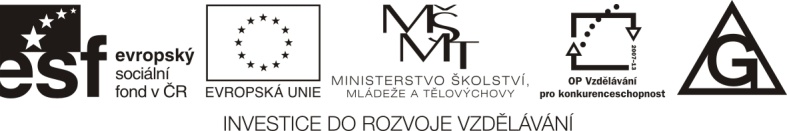 Úkol č. 1: Seznamte se s jednotlivými částmi mikroskopu, zhotovte suchý preparát         	     natištěného písmene a  a pozorujte pod mikroskopemPostup:Sestavte mikroskop a najděte stativ, stolek, tubus, revolverový měnič, objektiv, okulár, kondenzor, šroub pro jemný a hrubý posun, kameru. Dále na podložní sklíčko položte písmeno a natištěné na bílém papíru, přikryjte krycím sklíčkem, upevněte na stolek a pozorujte při různých zvětšeních. Výsledek zakreslete a vysvětlete.Pozorování:Závěr: Shrňte poznatky, které jste získali v tomto úkolu laboratorní práce.Úkol č. 2:  Zhotovte vodní preparát pokožky cibulePostup:Žiletkou nařežte suknice cibule červené tak, abyste získali čtvereček jedné suknice o velikosti cca 5x5mm. Z vnitřní strany pinzetou sloupněte tenkou blánu. Zhotovte vodní preparát a pozorujte. Schematicky zakreslete a popište pozorovaný preparát.Pozorování:Závěr: Shrňte poznatky, které jste získali v tomto úkolu laboratorní práce.Úkol č. 3: Pozorujte buňky mechu měříkuPostup:Pinzetou utrhněte jeden lístek měříku a zhotovte z něj vodní preparát. Pozorujte buněčnou stěnu a chloroplasty.Pozorování:Závěr: Shrňte poznatky, které jste získali v tomto úkolu laboratorní práce.Zdroje:Hadač, Emil a kol.Praktická cvičení z botaniky. Praha : Státní pedagogické nakladatelství, 1967.Název pracovního listuZáklady mikroskopováníČíslo pracovního listuSP- A04-PL10-JHProjektSvět práce v každodenním životěČíslo projektuCZ.1.07/1.1.26/02.0007AktivitaBiologie pod mikroskopemPředmětBiologieTřída1. ročníky G/4 a 3. ročníky G/6ŠkolaGymnázium, Hranice, Zborovská 293Zborovská 293, 753 11 HraniceAutorMgr. Jiří HorkýAnotacePráce s mikroskopem